ФЕДЕРАЛЬНОЕ АГЕНТСТВОФЕДЕРАЛЬНОЕ АГЕНТСТВОФЕДЕРАЛЬНОЕ АГЕНТСТВОФЕДЕРАЛЬНОЕ АГЕНТСТВОФЕДЕРАЛЬНОЕ АГЕНТСТВОМОРСКОГО И РЕЧНОГОМОРСКОГО И РЕЧНОГОМОРСКОГО И РЕЧНОГОМОРСКОГО И РЕЧНОГОМОРСКОГО И РЕЧНОГОТРАНСПОРТАТРАНСПОРТАТРАНСПОРТАТРАНСПОРТАТРАНСПОРТАФедеральное государственное бюджетноеФедеральное государственное бюджетноеФедеральное государственное бюджетноеФедеральное государственное бюджетноеФедеральное государственное бюджетноеобразовательное учреждение высшегообразовательное учреждение высшегообразовательное учреждение высшегообразовательное учреждение высшегообразовательное учреждение высшегообразованияобразованияобразованияобразованияобразования«Волжский государственный университет«Волжский государственный университет«Волжский государственный университет«Волжский государственный университет«Волжский государственный университетводного транспорта»водного транспорта»водного транспорта»водного транспорта»водного транспорта»(ФГБОУ ВО «ВГУВТ»)(ФГБОУ ВО «ВГУВТ»)(ФГБОУ ВО «ВГУВТ»)(ФГБОУ ВО «ВГУВТ»)(ФГБОУ ВО «ВГУВТ»)П Р И К А ЗП Р И К А ЗП Р И К А ЗП Р И К А ЗП Р И К А Зот «17» августа 2023 г. № 359-Спо/1от «17» августа 2023 г. № 359-Спо/1от «17» августа 2023 г. № 359-Спо/1от «17» августа 2023 г. № 359-Спо/1от «17» августа 2023 г. № 359-Спо/1г.Нижний Новгородг.Нижний Новгородг.Нижний Новгородг.Нижний Новгородг.Нижний НовгородЗачислениеЗачислениеЗачислениеЗачислениеЗачислениеВ соответствии с правилами приема в университет и на основании решения приемной комиссии (подкомиссии) (протокол № 2 от 15.08.2023)п р и к а з ы в а ю:В соответствии с правилами приема в университет и на основании решения приемной комиссии (подкомиссии) (протокол № 2 от 15.08.2023)п р и к а з ы в а ю:В соответствии с правилами приема в университет и на основании решения приемной комиссии (подкомиссии) (протокол № 2 от 15.08.2023)п р и к а з ы в а ю:В соответствии с правилами приема в университет и на основании решения приемной комиссии (подкомиссии) (протокол № 2 от 15.08.2023)п р и к а з ы в а ю:В соответствии с правилами приема в университет и на основании решения приемной комиссии (подкомиссии) (протокол № 2 от 15.08.2023)п р и к а з ы в а ю:В соответствии с правилами приема в университет и на основании решения приемной комиссии (подкомиссии) (протокол № 2 от 15.08.2023)п р и к а з ы в а ю:В соответствии с правилами приема в университет и на основании решения приемной комиссии (подкомиссии) (протокол № 2 от 15.08.2023)п р и к а з ы в а ю:В соответствии с правилами приема в университет и на основании решения приемной комиссии (подкомиссии) (протокол № 2 от 15.08.2023)п р и к а з ы в а ю:В соответствии с правилами приема в университет и на основании решения приемной комиссии (подкомиссии) (протокол № 2 от 15.08.2023)п р и к а з ы в а ю:В соответствии с правилами приема в университет и на основании решения приемной комиссии (подкомиссии) (протокол № 2 от 15.08.2023)п р и к а з ы в а ю:В соответствии с правилами приема в университет и на основании решения приемной комиссии (подкомиссии) (протокол № 2 от 15.08.2023)п р и к а з ы в а ю:1. Зачислить с 1 сентября 2023 г. в Самарский филиал ФГБОУ ВО «ВГУВТ» на 1 курс на обучение по образовательной программе среднего профессионального образования  23.02.01 Организация перевозок и управление на транспорте (по видам) 9 классов на основании заявления на поступление, аттестата об основном общем  образовании на очную форму обучения на места в пределах общего конкурса за счет бюджетных ассигнований федерального бюджета, как прошедших по конкурсу следующих лиц:1. Зачислить с 1 сентября 2023 г. в Самарский филиал ФГБОУ ВО «ВГУВТ» на 1 курс на обучение по образовательной программе среднего профессионального образования  23.02.01 Организация перевозок и управление на транспорте (по видам) 9 классов на основании заявления на поступление, аттестата об основном общем  образовании на очную форму обучения на места в пределах общего конкурса за счет бюджетных ассигнований федерального бюджета, как прошедших по конкурсу следующих лиц:1. Зачислить с 1 сентября 2023 г. в Самарский филиал ФГБОУ ВО «ВГУВТ» на 1 курс на обучение по образовательной программе среднего профессионального образования  23.02.01 Организация перевозок и управление на транспорте (по видам) 9 классов на основании заявления на поступление, аттестата об основном общем  образовании на очную форму обучения на места в пределах общего конкурса за счет бюджетных ассигнований федерального бюджета, как прошедших по конкурсу следующих лиц:1. Зачислить с 1 сентября 2023 г. в Самарский филиал ФГБОУ ВО «ВГУВТ» на 1 курс на обучение по образовательной программе среднего профессионального образования  23.02.01 Организация перевозок и управление на транспорте (по видам) 9 классов на основании заявления на поступление, аттестата об основном общем  образовании на очную форму обучения на места в пределах общего конкурса за счет бюджетных ассигнований федерального бюджета, как прошедших по конкурсу следующих лиц:1. Зачислить с 1 сентября 2023 г. в Самарский филиал ФГБОУ ВО «ВГУВТ» на 1 курс на обучение по образовательной программе среднего профессионального образования  23.02.01 Организация перевозок и управление на транспорте (по видам) 9 классов на основании заявления на поступление, аттестата об основном общем  образовании на очную форму обучения на места в пределах общего конкурса за счет бюджетных ассигнований федерального бюджета, как прошедших по конкурсу следующих лиц:1. Зачислить с 1 сентября 2023 г. в Самарский филиал ФГБОУ ВО «ВГУВТ» на 1 курс на обучение по образовательной программе среднего профессионального образования  23.02.01 Организация перевозок и управление на транспорте (по видам) 9 классов на основании заявления на поступление, аттестата об основном общем  образовании на очную форму обучения на места в пределах общего конкурса за счет бюджетных ассигнований федерального бюджета, как прошедших по конкурсу следующих лиц:1. Зачислить с 1 сентября 2023 г. в Самарский филиал ФГБОУ ВО «ВГУВТ» на 1 курс на обучение по образовательной программе среднего профессионального образования  23.02.01 Организация перевозок и управление на транспорте (по видам) 9 классов на основании заявления на поступление, аттестата об основном общем  образовании на очную форму обучения на места в пределах общего конкурса за счет бюджетных ассигнований федерального бюджета, как прошедших по конкурсу следующих лиц:1. Зачислить с 1 сентября 2023 г. в Самарский филиал ФГБОУ ВО «ВГУВТ» на 1 курс на обучение по образовательной программе среднего профессионального образования  23.02.01 Организация перевозок и управление на транспорте (по видам) 9 классов на основании заявления на поступление, аттестата об основном общем  образовании на очную форму обучения на места в пределах общего конкурса за счет бюджетных ассигнований федерального бюджета, как прошедших по конкурсу следующих лиц:1. Зачислить с 1 сентября 2023 г. в Самарский филиал ФГБОУ ВО «ВГУВТ» на 1 курс на обучение по образовательной программе среднего профессионального образования  23.02.01 Организация перевозок и управление на транспорте (по видам) 9 классов на основании заявления на поступление, аттестата об основном общем  образовании на очную форму обучения на места в пределах общего конкурса за счет бюджетных ассигнований федерального бюджета, как прошедших по конкурсу следующих лиц:1. Зачислить с 1 сентября 2023 г. в Самарский филиал ФГБОУ ВО «ВГУВТ» на 1 курс на обучение по образовательной программе среднего профессионального образования  23.02.01 Организация перевозок и управление на транспорте (по видам) 9 классов на основании заявления на поступление, аттестата об основном общем  образовании на очную форму обучения на места в пределах общего конкурса за счет бюджетных ассигнований федерального бюджета, как прошедших по конкурсу следующих лиц:1. Зачислить с 1 сентября 2023 г. в Самарский филиал ФГБОУ ВО «ВГУВТ» на 1 курс на обучение по образовательной программе среднего профессионального образования  23.02.01 Организация перевозок и управление на транспорте (по видам) 9 классов на основании заявления на поступление, аттестата об основном общем  образовании на очную форму обучения на места в пределах общего конкурса за счет бюджетных ассигнований федерального бюджета, как прошедших по конкурсу следующих лиц:1. Зачислить с 1 сентября 2023 г. в Самарский филиал ФГБОУ ВО «ВГУВТ» на 1 курс на обучение по образовательной программе среднего профессионального образования  23.02.01 Организация перевозок и управление на транспорте (по видам) 9 классов на основании заявления на поступление, аттестата об основном общем  образовании на очную форму обучения на места в пределах общего конкурса за счет бюджетных ассигнований федерального бюджета, как прошедших по конкурсу следующих лиц:1. Зачислить с 1 сентября 2023 г. в Самарский филиал ФГБОУ ВО «ВГУВТ» на 1 курс на обучение по образовательной программе среднего профессионального образования  23.02.01 Организация перевозок и управление на транспорте (по видам) 9 классов на основании заявления на поступление, аттестата об основном общем  образовании на очную форму обучения на места в пределах общего конкурса за счет бюджетных ассигнований федерального бюджета, как прошедших по конкурсу следующих лиц:1. Зачислить с 1 сентября 2023 г. в Самарский филиал ФГБОУ ВО «ВГУВТ» на 1 курс на обучение по образовательной программе среднего профессионального образования  23.02.01 Организация перевозок и управление на транспорте (по видам) 9 классов на основании заявления на поступление, аттестата об основном общем  образовании на очную форму обучения на места в пределах общего конкурса за счет бюджетных ассигнований федерального бюджета, как прошедших по конкурсу следующих лиц:1. Зачислить с 1 сентября 2023 г. в Самарский филиал ФГБОУ ВО «ВГУВТ» на 1 курс на обучение по образовательной программе среднего профессионального образования  23.02.01 Организация перевозок и управление на транспорте (по видам) 9 классов на основании заявления на поступление, аттестата об основном общем  образовании на очную форму обучения на места в пределах общего конкурса за счет бюджетных ассигнований федерального бюджета, как прошедших по конкурсу следующих лиц:1. Зачислить с 1 сентября 2023 г. в Самарский филиал ФГБОУ ВО «ВГУВТ» на 1 курс на обучение по образовательной программе среднего профессионального образования  23.02.01 Организация перевозок и управление на транспорте (по видам) 9 классов на основании заявления на поступление, аттестата об основном общем  образовании на очную форму обучения на места в пределах общего конкурса за счет бюджетных ассигнований федерального бюджета, как прошедших по конкурсу следующих лиц:1. Зачислить с 1 сентября 2023 г. в Самарский филиал ФГБОУ ВО «ВГУВТ» на 1 курс на обучение по образовательной программе среднего профессионального образования  23.02.01 Организация перевозок и управление на транспорте (по видам) 9 классов на основании заявления на поступление, аттестата об основном общем  образовании на очную форму обучения на места в пределах общего конкурса за счет бюджетных ассигнований федерального бюджета, как прошедших по конкурсу следующих лиц:1. Зачислить с 1 сентября 2023 г. в Самарский филиал ФГБОУ ВО «ВГУВТ» на 1 курс на обучение по образовательной программе среднего профессионального образования  23.02.01 Организация перевозок и управление на транспорте (по видам) 9 классов на основании заявления на поступление, аттестата об основном общем  образовании на очную форму обучения на места в пределах общего конкурса за счет бюджетных ассигнований федерального бюджета, как прошедших по конкурсу следующих лиц:1. Зачислить с 1 сентября 2023 г. в Самарский филиал ФГБОУ ВО «ВГУВТ» на 1 курс на обучение по образовательной программе среднего профессионального образования  23.02.01 Организация перевозок и управление на транспорте (по видам) 9 классов на основании заявления на поступление, аттестата об основном общем  образовании на очную форму обучения на места в пределах общего конкурса за счет бюджетных ассигнований федерального бюджета, как прошедших по конкурсу следующих лиц:1. Зачислить с 1 сентября 2023 г. в Самарский филиал ФГБОУ ВО «ВГУВТ» на 1 курс на обучение по образовательной программе среднего профессионального образования  23.02.01 Организация перевозок и управление на транспорте (по видам) 9 классов на основании заявления на поступление, аттестата об основном общем  образовании на очную форму обучения на места в пределах общего конкурса за счет бюджетных ассигнований федерального бюджета, как прошедших по конкурсу следующих лиц:1. Зачислить с 1 сентября 2023 г. в Самарский филиал ФГБОУ ВО «ВГУВТ» на 1 курс на обучение по образовательной программе среднего профессионального образования  23.02.01 Организация перевозок и управление на транспорте (по видам) 9 классов на основании заявления на поступление, аттестата об основном общем  образовании на очную форму обучения на места в пределах общего конкурса за счет бюджетных ассигнований федерального бюджета, как прошедших по конкурсу следующих лиц:1. Зачислить с 1 сентября 2023 г. в Самарский филиал ФГБОУ ВО «ВГУВТ» на 1 курс на обучение по образовательной программе среднего профессионального образования  23.02.01 Организация перевозок и управление на транспорте (по видам) 9 классов на основании заявления на поступление, аттестата об основном общем  образовании на очную форму обучения на места в пределах общего конкурса за счет бюджетных ассигнований федерального бюджета, как прошедших по конкурсу следующих лиц:№ФИОДата рожденияОкончил учебное заведениеДата окончанияНабранные баллы 1. Дёмина Виктора Евгеньевича23.08.1989МОУ СОШ с углубленным изучением отдельных предметов № 131 г. Самары20044,571 2. Дихтеренко Юлию Сергеевну09.06.2006ГБОУ Самарской области ООШ пос. Ровно-Владимировка МР Волжский20234,444 3. Нефедову Викторию Ивановну29.01.2007ГБОУ Самарской области СОШ № 1 "Образовательный центр" пгт Смышляевка МР Волжский20234,444 4. Волкова Михаила Федоровича28.06.2007ГБОУ Самарской области СОШ "Образовательный центр" им. 81 гвардейского мотострелкового полка п.г.т. Рощинский м.р. Волжский20234,421 5. Морухнова Данилу Павловича21.06.2007ГБОУ Самарской области СОШ с. Майское м.р. Пестравский Самарской области20234,375 6. Гадалина Виктора Дмитриевича02.06.2006ГКО специальное учебно-воспитательное учреждение города Октябрьска Самарской области20234,368 7. Гадалина Сергея Дмитриевича02.06.2006ГКО специальное учебно-воспитательное учреждение города Октябрьска Самарской области20234,368 8. Курочкина Дмитрия Алексеевича23.12.2007МБОУ "Школа № 52 им. Ф.Ф. Селина" г.о. Самара20234,316 9. Мухортову Анну Александровну26.09.2007МБОУ "Школа №55" городского округа Самара20234,278 10. Кондрашину Софью Юрьевну09.03.2007ГБОУ Самарской области СОШ №4 г.о. Чапаевск Самарской области20234,235 11. Волкова Никиту Александровича01.11.2007МБОУ "Школа № 42 с углубленным изучением отдельных предметов" г.о. Самара20234,211 12. Афанасьеву Алёну Алексеевну15.08.2007ГБОУ Самарской области СОШ № 1 "Образовательный центрр" им. Героя Советского Союза Ганюшина П.М. с. Сергиевск м.р. Сергиевский20234,167 13. Платонову Юлию Сергеевну18.08.2005МБОУ "Школа № 13 им. Героя Советского Союза Санчирова Ф.В." г.о. Самара20214,167 14. Внукову Александру Александровну30.11.2007ГБОУ Самарской области ООШ № 12 им. М.В. Яковенко пос. Шмидта г.о. Новокуйбышевск20234,13 15. Бульдяеву Яну Владимировну21.01.2006МБОУ "Школа № 163" г.о. Самара Самарской области20224,059 16. Начарова Степана Николаевича05.11.2007ГБОУ Самарской области ООШ № 20 им. В.Ф. Грушина г. Новокуйбышевска20234 17. Сладкову Милану Сергеевну24.03.2008ГБОУ Самарской области СОШ №9 города Кинеля г.о. Кинель Самарской области20234 18. Емельянову Марию Дмитриевну14.08.2006МБОУ "Школа № 148 с углубленным изучением отдельных предметов им ГСС Михалёва В.П." г.о. Самара20224 19. Ковалеву Дарину Александровну05.09.2006МБОУ "Школа № 163" г.о. Самара Самарской области20224 20. Петрова Григория Александровича10.03.2007МБОУ "Школа №55" городского округа Самара20233,944 21. Киселькову Маргариту Витальевну21.06.2007МБОУ "Гимназия № 3" г.о. Самара20233,895 22. Демидова Антона Андреевича19.11.2006МБОУ "Школа № 55" г.о. Самара20233,833 23. Панферову Наталью Владимировну24.01.2007МБОУ "Классическая гимназия №54 "Воскресение" г.о. Самара20233,833 24. Алексеева Матвея Александровича20.01.2006ГБПОУ Самарской области "Самарский техникум промышленных технологий"20233,774 25. Сипатрина Вадима Николаевича18.05.2007МБОУ"Школа № 36 с углубленным изучением отдельных предметов" городского округа Самара20233,75 26. Дроздову Софью Валерьевну29.10.2007МАОУ "СОШ № 2 Кувандыкского городского округа Оренбургской области"20233,75 27. Алексеева Тимофея Александровича10.02.2008ГБОУ Самарской области СОШ им. полного кавалера ордена Славы М.К. Шамина с. Рождествено МР Волжский20233,744 28. Фомкину Анастасию Юрьевну14.05.2006МБОУ "Школа №27 с углубленным изучением отдельных предметов" г.о. Самара Самарской области20233,706 29. Нагорнова Никиту Алексеевича09.06.2007МБОУ "Школа № 52 им. Ф.Ф. Селина" г.о. Самара20233,684 30. Воробьева Александра Андреевича20.08.2004ГБОУ Самарской области СОШ пос. Ленинский МР Красноармейский20203,6552. Отделу по работе с обучающимися (Гладкая Н.А.) приказ довести до сведения: учебного отдела, отдела приема абитуриентов и профориентации, центра содействия трудоустройству выпускников, бухгалтерии, отдела кадров, библиотеки, службы безопасности, институтов и Самарского филиала ФГБОУ ВО "ВГУВТ".2. Отделу по работе с обучающимися (Гладкая Н.А.) приказ довести до сведения: учебного отдела, отдела приема абитуриентов и профориентации, центра содействия трудоустройству выпускников, бухгалтерии, отдела кадров, библиотеки, службы безопасности, институтов и Самарского филиала ФГБОУ ВО "ВГУВТ".2. Отделу по работе с обучающимися (Гладкая Н.А.) приказ довести до сведения: учебного отдела, отдела приема абитуриентов и профориентации, центра содействия трудоустройству выпускников, бухгалтерии, отдела кадров, библиотеки, службы безопасности, институтов и Самарского филиала ФГБОУ ВО "ВГУВТ".2. Отделу по работе с обучающимися (Гладкая Н.А.) приказ довести до сведения: учебного отдела, отдела приема абитуриентов и профориентации, центра содействия трудоустройству выпускников, бухгалтерии, отдела кадров, библиотеки, службы безопасности, институтов и Самарского филиала ФГБОУ ВО "ВГУВТ".2. Отделу по работе с обучающимися (Гладкая Н.А.) приказ довести до сведения: учебного отдела, отдела приема абитуриентов и профориентации, центра содействия трудоустройству выпускников, бухгалтерии, отдела кадров, библиотеки, службы безопасности, институтов и Самарского филиала ФГБОУ ВО "ВГУВТ".2. Отделу по работе с обучающимися (Гладкая Н.А.) приказ довести до сведения: учебного отдела, отдела приема абитуриентов и профориентации, центра содействия трудоустройству выпускников, бухгалтерии, отдела кадров, библиотеки, службы безопасности, институтов и Самарского филиала ФГБОУ ВО "ВГУВТ".2. Отделу по работе с обучающимися (Гладкая Н.А.) приказ довести до сведения: учебного отдела, отдела приема абитуриентов и профориентации, центра содействия трудоустройству выпускников, бухгалтерии, отдела кадров, библиотеки, службы безопасности, институтов и Самарского филиала ФГБОУ ВО "ВГУВТ".2. Отделу по работе с обучающимися (Гладкая Н.А.) приказ довести до сведения: учебного отдела, отдела приема абитуриентов и профориентации, центра содействия трудоустройству выпускников, бухгалтерии, отдела кадров, библиотеки, службы безопасности, институтов и Самарского филиала ФГБОУ ВО "ВГУВТ".2. Отделу по работе с обучающимися (Гладкая Н.А.) приказ довести до сведения: учебного отдела, отдела приема абитуриентов и профориентации, центра содействия трудоустройству выпускников, бухгалтерии, отдела кадров, библиотеки, службы безопасности, институтов и Самарского филиала ФГБОУ ВО "ВГУВТ".2. Отделу по работе с обучающимися (Гладкая Н.А.) приказ довести до сведения: учебного отдела, отдела приема абитуриентов и профориентации, центра содействия трудоустройству выпускников, бухгалтерии, отдела кадров, библиотеки, службы безопасности, институтов и Самарского филиала ФГБОУ ВО "ВГУВТ".2. Отделу по работе с обучающимися (Гладкая Н.А.) приказ довести до сведения: учебного отдела, отдела приема абитуриентов и профориентации, центра содействия трудоустройству выпускников, бухгалтерии, отдела кадров, библиотеки, службы безопасности, институтов и Самарского филиала ФГБОУ ВО "ВГУВТ".3. Контроль  за   исполнением   приказа  возложить на директора Самарского филиала ФГБОУ ВО "ВГУВТ" Маркова В.П."3. Контроль  за   исполнением   приказа  возложить на директора Самарского филиала ФГБОУ ВО "ВГУВТ" Маркова В.П."3. Контроль  за   исполнением   приказа  возложить на директора Самарского филиала ФГБОУ ВО "ВГУВТ" Маркова В.П."3. Контроль  за   исполнением   приказа  возложить на директора Самарского филиала ФГБОУ ВО "ВГУВТ" Маркова В.П."3. Контроль  за   исполнением   приказа  возложить на директора Самарского филиала ФГБОУ ВО "ВГУВТ" Маркова В.П."3. Контроль  за   исполнением   приказа  возложить на директора Самарского филиала ФГБОУ ВО "ВГУВТ" Маркова В.П."3. Контроль  за   исполнением   приказа  возложить на директора Самарского филиала ФГБОУ ВО "ВГУВТ" Маркова В.П."3. Контроль  за   исполнением   приказа  возложить на директора Самарского филиала ФГБОУ ВО "ВГУВТ" Маркова В.П."3. Контроль  за   исполнением   приказа  возложить на директора Самарского филиала ФГБОУ ВО "ВГУВТ" Маркова В.П."3. Контроль  за   исполнением   приказа  возложить на директора Самарского филиала ФГБОУ ВО "ВГУВТ" Маркова В.П."3. Контроль  за   исполнением   приказа  возложить на директора Самарского филиала ФГБОУ ВО "ВГУВТ" Маркова В.П."РекторРекторРекторРекторРекторИ.К. КузьмичевИ.К. КузьмичевИ.К. КузьмичевИ.К. КузьмичевИ.К. Кузьмичев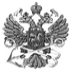 